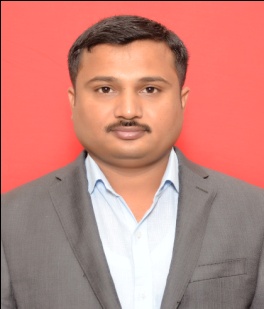 Full Name DARANDALE ABHISHEK SONYABAPUMobile No9730495510E mail IDabhishek.darandale@gmail.comQualification M. Pharm Designation Assistant ProfessorSpecializationPharmaceuticsExperience Academics level5.5yrSubjects TaughtPharmaceutics-I, Pharmaceutical Business Management & Disaster ,Cosmetic ScienceResearch GrantsNilResearch Area InterestFormulation & DevelopmentResearch Guidance01Industrial level6 monthsPresentation International :- NilNational :- 04PublicationsInternational :- NilNational :- 04Books:-NilProfessional MembershipsRegd. Pharmacist, No. 113262 with Maharashtra State Pharmacy Council